Прайс-лист на плиты тротуарные  вибропрессованные от 15.04.2024 г.*вся продукция изготовлена на немецком оборудованииТехнические характеристики изделий «Плиты бетонные тротуарные»  Поставка осуществляется только поддонами. Стоимость поддонов в цену продукции не включена, залоговая стоимость поддона - 600 рублей. Возврат поддонов осуществляется в течении 30 дней с даты отгрузки.  Оказываем услуги по доставке продукции, стоимость услуги рассчитывается индивидуально.Режим работы офиса: понедельник – пятница 9.00 - 17.30, суббота 10.00 – 14.00. (время работы в субботу уточняйте по телефону).Если Вы не можете подъехать к нам в рабочее время, мы встретимся с вами в любое удобное для вас время, заранее согласовав это по телефону.      Брусчатка                «ГРОСМИКС»Размеры, мм:200х200200х250200*300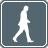 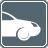 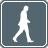 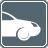 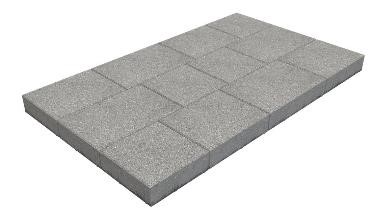 Упаковка: паллета 9,6 м2/ вес 1300 кгУпаковка: паллета 9,6 м2/ вес 1300 кгУпаковка: паллета 9,6 м2/ вес 1300 кгЦена: руб./м2Толщина:серая           1250            1250                           60 ммцветная             1700              1700         белая             1800             1800          желтая, синяя,          зеленая, оранжевая                                1900                                                                                    колор mix                           1950-2250            желтая, синяя,          зеленая, оранжевая                                1900                                                                                    колор mix                           1950-2250            желтая, синяя,          зеленая, оранжевая                                1900                                                                                    колор mix                           1950-2250                           Размер, мм:                          Размер, мм:                          Размер, мм: Брусчатка 100х100100х100100х100"КВАДРАТ малый"                                              Упаковка: паллета 8,4 м2/ вес 1250 кг                                              Упаковка: паллета 8,4 м2/ вес 1250 кг                                              Упаковка: паллета 8,4 м2/ вес 1250 кг"КВАДРАТ малый" Цена: руб./м2        серая                                                    1200 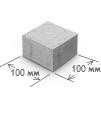                                   Толщина:                        60 ммцветнаябелая          желтая, синяя,          зеленая, оранжевая        колор mix                1650               1750              1850    1900-2200Размер, мм:Брусчатка                            200х200"КВАДРАТ"Упаковка: паллета 8,4 м2/ вес 1250 кгУпаковка: паллета 8,4 м2/ вес 1250 кг"КВАДРАТ"Цена: руб./м2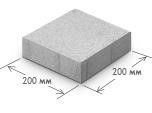                             Толщина:                                60 мм    серая        цветная         белая          желтая, синяя          зеленая, оранжевая                                                                                колор mix                 1200           1650           1750      1850    1900-2200                Брусчатка      «КИРПИЧИК»           Размер, мм:                       200x100Упаковка: паллета 12 м2/ вес 1100 кгУпаковка: паллета 12 м2/ вес 1100 кгЦена: руб./м2Толщина:         серая           980 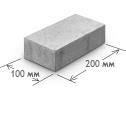                        40 мм цветная полный окрас     1350          белая           1450    желтая, синяя,                                зеленая, оранжевая         1550 Упаковка: паллет 8,4 м2/ вес 1200 кгВес1300 кгУпаковка: паллет 8,4 м2/ вес 1200 кгВес1300 кгЦена: руб./м2       серая       цветная                       1150 1600 Толщина:       белая1700                         60 мм        желтая, синяя,     зеленая,оранжевая1800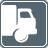 Упаковка: паллет 8,4 м/вес 1300 кгЦена:руб./м2            серая                                         1500            цветная                                             1900Упаковка: паллет 8,4 м/вес 1300 кгЦена:руб./м2            серая                                         1500            цветная                                             1900Толщина:                         70 мм                                       желтая, синяя,             зеленая,оранжевая                                  2100        желтая, синяя,             зеленая,оранжевая                                  2100     Брусчатка      "210"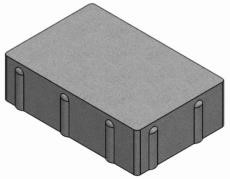 Толщина:                      60 ммРазмеры, мм:                420x210Размеры, мм:                     210x140Размеры, мм:        210x105Упаковка: паллета 8.8 м2/ вес 1150 кг     Брусчатка      "210"Толщина:                      60 ммРазмеры, мм:                420x210Размеры, мм:                     210x140Размеры, мм:        210x105Цена: руб./м2 серая                                          1700 цветная	                                      2100желтая, синяя, зеленая, оранжевая                              2300        колор mix                         2400-2700Цена: руб./м2 серая                                          1700 цветная	                                      2100желтая, синяя, зеленая, оранжевая                              2300        колор mix                         2400-2700     Брусчатка      "210"Толщина:                      60 ммРазмеры, мм:                420x210Размеры, мм:                     210x140Размеры, мм:        210x105Упаковка: паллета 9.5 м2 /вес 1300 кг          Упаковка: паллета 9.5 м2 /вес 1300 кг               Брусчатка      "210"Толщина:                      60 ммРазмеры, мм:                420x210Размеры, мм:                     210x140Размеры, мм:        210x105Цена: руб./м2серая                                         1200цветная                                      1650    желтая, синяя, зеленая, оранжевая                                1850колор mix                       1900-2200Цена: руб./м2серая                                         1200цветная                                      1650    желтая, синяя, зеленая, оранжевая                                1850колор mix                       1900-2200     Брусчатка      "210"Толщина:                      60 ммРазмеры, мм:                420x210Размеры, мм:                     210x140Размеры, мм:        210x105Упаковка: паллета 9.7 м2 /вес 1270 кг     Брусчатка      "210"Толщина:                      60 ммРазмеры, мм:                420x210Размеры, мм:                     210x140Размеры, мм:        210x105                                                         Цена: руб./м2          серая                                          1200        цветная                                      1650    желтая, синяя,зеленая, оранжевая                                 1850колор mix                        1900-2200                                                         Цена: руб./м2          серая                                          1200        цветная                                      1650    желтая, синяя,зеленая, оранжевая                                 1850колор mix                        1900-2200    Брусчатка    «Паркет»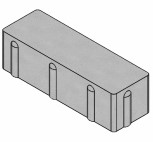 Размеры, мм:210x70                Толщина:60 мм  Упаковка: паллета 9.3 м2 /вес 1250 кгЦена: руб./шт          серая                                         1250               цветная                                      1700желтая, синяя,      зеленая, оранжевая                                    1900        колор mix                         1950-2250           Упаковка: паллета 9.3 м2 /вес 1250 кгЦена: руб./шт          серая                                         1250               цветная                                      1700желтая, синяя,      зеленая, оранжевая                                    1900        колор mix                         1950-2250                Брусчатка      "МИКС"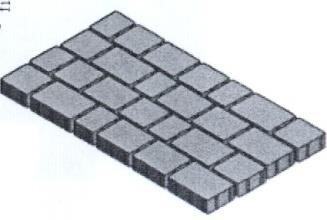             Размеры, мм:                     210x140                  170x140                  140x140                  105x140                     Толщина:                         40 ммТолщина:                      60 ммТолщина:                      80 ммУпаковка: паллета 12.5 м2/ вес 1300 кг     Брусчатка      "МИКС"            Размеры, мм:                     210x140                  170x140                  140x140                  105x140                     Толщина:                         40 ммТолщина:                      60 ммТолщина:                      80 ммЦена: руб./м2 серая	                                      1020 цветная	 полный окрас                   1370  белая                                                1470желтая, синяя, зеленая, оранжевая                              1570Цена: руб./м2 серая	                                      1020 цветная	 полный окрас                   1370  белая                                                1470желтая, синяя, зеленая, оранжевая                              1570     Брусчатка      "МИКС"            Размеры, мм:                     210x140                  170x140                  140x140                  105x140                     Толщина:                         40 ммТолщина:                      60 ммТолщина:                      80 ммУпаковка: паллета 9 м2 /вес 1300 кг          Упаковка: паллета 9 м2 /вес 1300 кг               Брусчатка      "МИКС"            Размеры, мм:                     210x140                  170x140                  140x140                  105x140                     Толщина:                         40 ммТолщина:                      60 ммТолщина:                      80 ммЦена: руб./м2серая                                         1200цветная                                      1650белая                                         1750    желтая, синяя,зеленая, оранжевая                                1850колор mix                       1900-2200Цена: руб./м2серая                                         1200цветная                                      1650белая                                         1750    желтая, синяя,зеленая, оранжевая                                1850колор mix                       1900-2200     Брусчатка      "МИКС"            Размеры, мм:                     210x140                  170x140                  140x140                  105x140                     Толщина:                         40 ммТолщина:                      60 ммТолщина:                      80 мм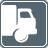 Упаковка: паллета 8 м2 /вес 1300 кг     Брусчатка      "МИКС"            Размеры, мм:                     210x140                  170x140                  140x140                  105x140                     Толщина:                         40 ммТолщина:                      60 ммТолщина:                      80 мм                                                         Цена: руб./м2          серая                                          1650        цветная                                      2050белая                                                2150    желтая, синяязеленая, оранжевая                                 2250колор mix                        2350-2650                                                         Цена: руб./м2          серая                                          1650        цветная                                      2050белая                                                2150    желтая, синяязеленая, оранжевая                                 2250колор mix                        2350-2650             Брусчатка      «Шестигранник»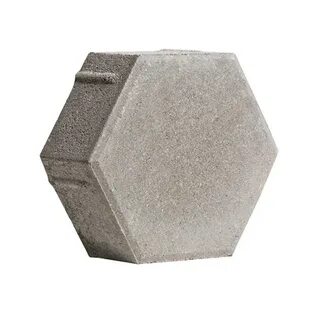 D 304м Толщина: 60 мм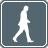 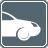 Упаковка: паллета 10 м2 /вес 1350 кг          Цена: руб./шт          серая                                         1450        цветная                                      1900         белая                                                  2000Упаковка: паллета 10 м2 /вес 1350 кг          Цена: руб./шт          серая                                         1450        цветная                                      1900         белая                                                  2000                                                               Размер, мм: 300x200x60                                                                                                                    Масса:1 шт- 8 кг                                                               Размер, мм: 300x200x60                                                                                                                    Масса:1 шт- 8 кг                                                               Размер, мм: 300x200x60                                                                                                                    Масса:1 шт- 8 кг                                                               Размер, мм: 300x200x60                                                                                                                    Масса:1 шт- 8 кг               Лоток               Лоток               Лоток               Лоток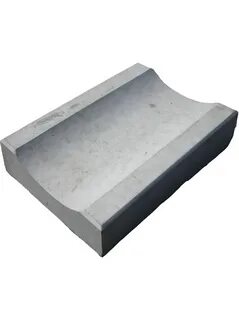        Цена: руб./шт       Цена: руб./шт   серый                                          250                         цветной                                           500        серый                                          250                         цветной                                           500                                                                                           Размер, мм: 1000x200x80                                                                                          Масса: 34 кг                                                                                      Размер, мм: 1000x200x80                                                                                          Масса: 34 кг                                                                                      Размер, мм: 1000x200x80                                                                                          Масса: 34 кг                                                                                      Размер, мм: 1000x200x80                                                                                          Масса: 34 кг	               Бордюр тротуарный	                              Упаковка: паллета 37 штук/вес 1260кг	               Бордюр тротуарный	                              Упаковка: паллета 37 штук/вес 1260кг	               Бордюр тротуарный	                              Упаковка: паллета 37 штук/вес 1260кг	               Бордюр тротуарный	                              Упаковка: паллета 37 штук/вес 1260кг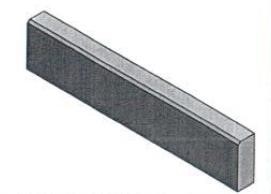        Цена: руб./шт       Цена: руб./шт   серый                                          350                         цветной верхний окрас                     450                                             полный окрас                            600   серый                                          350                         цветной верхний окрас                     450                                             полный окрас                            600                                                                                        Размер, мм: 1000x300x150                                                                                             Масса: 100 кг                                                                                        Размер, мм: 1000x300x150                                                                                             Масса: 100 кг                                                                                        Размер, мм: 1000x300x150                                                                                             Масса: 100 кг                                                                                        Размер, мм: 1000x300x150                                                                                             Масса: 100 кг                               Бордюр дорожный                                                Упаковка: паллета 12 штук/вес 1200 кг                               Бордюр дорожный                                                Упаковка: паллета 12 штук/вес 1200 кг                               Бордюр дорожный                                                Упаковка: паллета 12 штук/вес 1200 кг                               Бордюр дорожный                                                Упаковка: паллета 12 штук/вес 1200 кг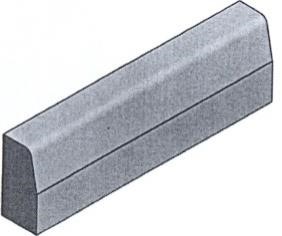 Цена: руб./штЦена: руб./шт                         серый                                         750                         серый                                         750                                                                                 Размер, мм: 1000x300x180                                                                                       Масса: 130 кг                                                                                 Размер, мм: 1000x300x180                                                                                       Масса: 130 кг                                                                                 Размер, мм: 1000x300x180                                                                                       Масса: 130 кг                                                                                 Размер, мм: 1000x300x180                                                                                       Масса: 130 кг             Бордюр магистральный	                               Упаковка: паллета 12 штук/вес 1560 кг             Бордюр магистральный	                               Упаковка: паллета 12 штук/вес 1560 кг             Бордюр магистральный	                               Упаковка: паллета 12 штук/вес 1560 кг             Бордюр магистральный	                               Упаковка: паллета 12 штук/вес 1560 кг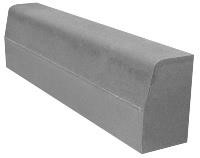 Цена: руб./штЦена: руб./шт       серый                                        980       серый                                        980   Колор mix                 два цвета                                    на сером цементе                                             Колор mix                 два цвета                                    на сером цементе                                            +700 рублей к цене серому виду    брусчатки                        +700 рублей к цене серому виду    брусчатки                         Колор mix                три цвета                                    на сером цементе                                Колор mix                три цвета                                    на сером цементе                               +800 рублей к цене серому виду     брусчатки  +800 рублей к цене серому виду     брусчатки   Колор mix                два цвета                                один на сером/один на белом                                             цементе                                                                                  Колор mix                два цвета                                один на сером/один на белом                                             цементе                                                                                 +800 рублей к цене серому виду   брусчатки  +800 рублей к цене серому виду   брусчатки   Колор mix                три цвета                              два на белом/один на сером                                                             цементе   Колор mix                три цвета                              два на белом/один на сером                                                             цементе  +1000 рублей к цене серому виду    брусчатки                    +1000 рублей к цене серому виду    брусчатки                     Колор mix                три цвета                              два на сером/один на белом                                                               цементе   Колор mix                три цвета                              два на сером/один на белом                                                               цементе  +900 рублей к цене серому виду    брусчатки                    +900 рублей к цене серому виду    брусчатки                     Колор mix                два цвета                                    на белом цементе                                Колор mix                два цвета                                    на белом цементе                               +900 рублей к цене серому виду    брусчатки  +900 рублей к цене серому виду    брусчатки     Зернистая поверхность                                                  Зернистая поверхность                                               +600 рублей к любой выбранной    позиции  +600 рублей к любой выбранной    позицииХарактеристикаГОСТ 17608-2017Класс бетона плит по прочности на сжатие, не менееВ25Марка бетона плит по морозостойкости (замораживание при -200 С и оттаивание в воде при +200 С)F200Класс бетона по прочности на растяжении при изгибеBbtb 3,2-4.8Водопоглощение бетона плит по массе, не более5%Марка по истираемости, не болееG2  0,8 г/см